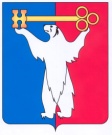 	АДМИНИСТРАЦИЯ ГОРОДА НОРИЛЬСКА КРАСНОЯРСКОГО КРАЯПОСТАНОВЛЕНИЕ08.05.2020	          г. Норильск	     № 201О внесении изменений в постановление Администрации города Норильска 
от 13.10.2009 № 446 В целях урегулирования отдельных вопросов, связанных с организацией питания обучающихся муниципальных общеобразовательных учреждений муниципального образования город Норильск,ПОСТАНОВЛЯЮ:1. Внести в Положение об организации питания обучающихся муниципальных общеобразовательных учреждений муниципального образования город Норильск, утвержденное постановлением Администрации города Норильска от 13.10.2009 № 446 (далее – Положение), следующие изменения:1.1. Дополнить подпункт 6.2.1 Положения новым абзацем двенадцатым следующего содержания:«- копию страхового свидетельства обязательного пенсионного страхования обучающегося, родителя (законного представителя), либо документа, подтверждающего регистрацию обучающегося, родителя (законного представителя) обучающегося в системе индивидуального (персонифицированного) учета, в том числе в форме электронного документа.».1.2. Абзацы двенадцатый - девятнадцатый подпункта 6.2.1 Положения считать абзацами тринадцатым – двадцатым соответственно.1.3. Абзацы первый, второй пункта 6.3 Положения изложить в следующей редакции:«6.3. В случае не предоставления родителем (законным представителем) обучающегося нижеуказанных документов самостоятельно образовательное учреждение получает на основании межведомственных запросов, в том числе в электронной форме с использованием системы межведомственного электронного взаимодействия и подключаемых к ней региональных систем межведомственного информационного взаимодействия, для принятия решения о предоставлении льготного питания обучающимся:- справку из территориального отделения краевого государственного казенного учреждения «Управление социальной защиты населения» по городу Норильску Красноярского края, муниципального казенного учреждения «Управление социальной политики» о присвоении семье статуса «малообеспеченная семья» и о получении мер социальной поддержки семьям с детьми, среднедушевой доход которых не превышает величину прожиточного минимума на душу населения, установленную по соответствующей группе территорий Красноярского края - для детей из малообеспеченных семей;».2. Опубликовать настоящее постановление в газете «Заполярная правда» и разместить его на официальном сайте муниципального образования город Норильск.3.	Настоящее постановление вступает в силу после его официального опубликования в газете «Заполярная правда».Глава города Норильска							     Р.В. Ахметчин